«Сильные, спортивные семьи района»Центром дополнительного образования Елецкого муниципального района 08.06.2019 года на стадионе поселка Солидарность был организован спортивный семейный праздник «Вместе с папами». Такие мероприятия способствуют укреплению семейных отношений, заряжают не только активностью и хорошим настроением, но и дают возможность привить ребенку навыки здорового образа жизни и любовь к физической культуре и спорту. Активными участниками весёлого поединка стали многодетные семьи сельских поселений Елецкого района и семьи, имеющие приемных детей. Пройти спортивные испытания и забавные эстафеты предстояло всем членам семьи независимо от возраста. Бег в мешках, метание меча, владение спортивным обручем. Эти и другие состязания заряжали каждого участника энергией и спортивным азартом. Особенно зрелищным стал этап «Перетягивание каната». По итогам соревнований победу одержала семья Тихоновых (п.Солидарность), семья Прониных (п.Солидарность) заняла второе место, а третье место завоевала семья Новиковых (д.Казинка). Победителям и призерам были вручены грамоты отдела образования администрации Елецкого муниципального района и кубки. А маленькие участники получили книги и сладкие призы. 	 Организаторы уверены, этот праздник останется надолго в памяти у ребят и их родителей!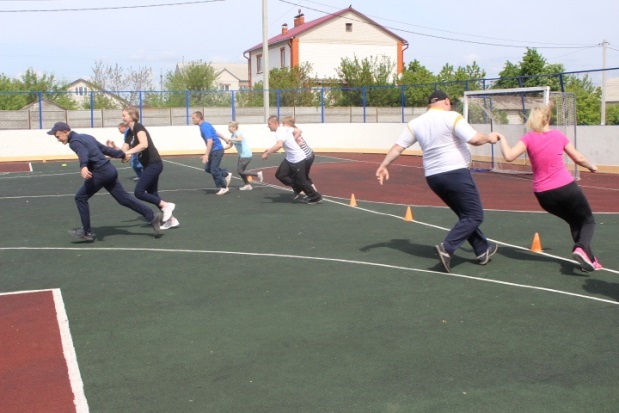 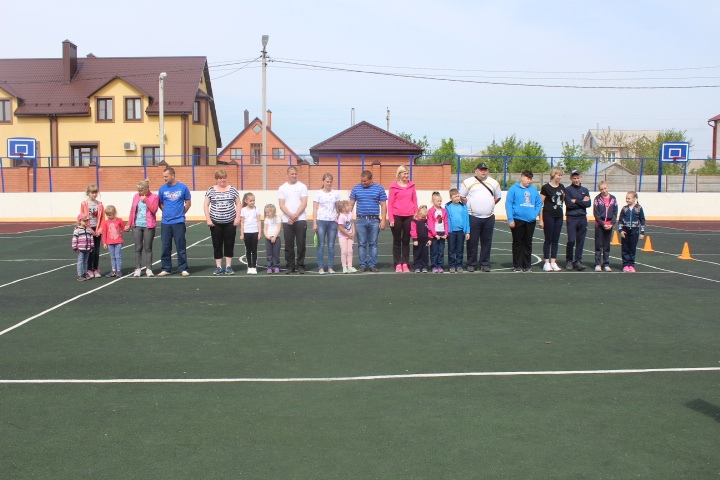 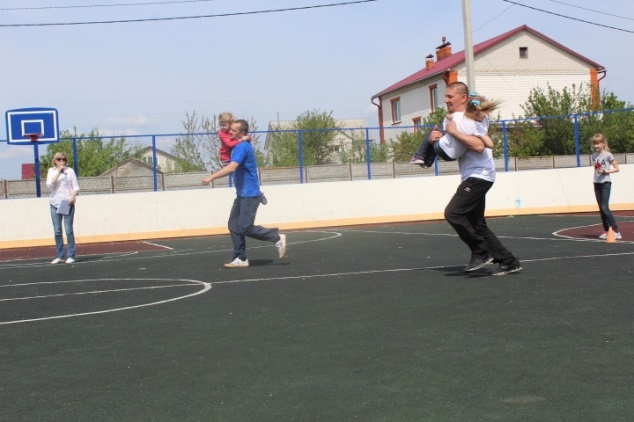 